Publicado en España el 14/04/2021 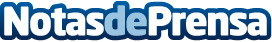 3 marcas españolas históricas: así han sobrevivido más de 50 añosCuando se habla de compañías innovadoras es fácil que la mente se enfoque rápidamente en grandes multinacionales, marcas con la última tecnología o empresas que invierten millones en grandes campañas de marketingDatos de contacto:Bevilud685779582Nota de prensa publicada en: https://www.notasdeprensa.es/3-marcas-espanoles-historicas-asi-han Categorias: Nacional Finanzas Marketing Emprendedores Recursos humanos Consumo Innovación Tecnológica http://www.notasdeprensa.es